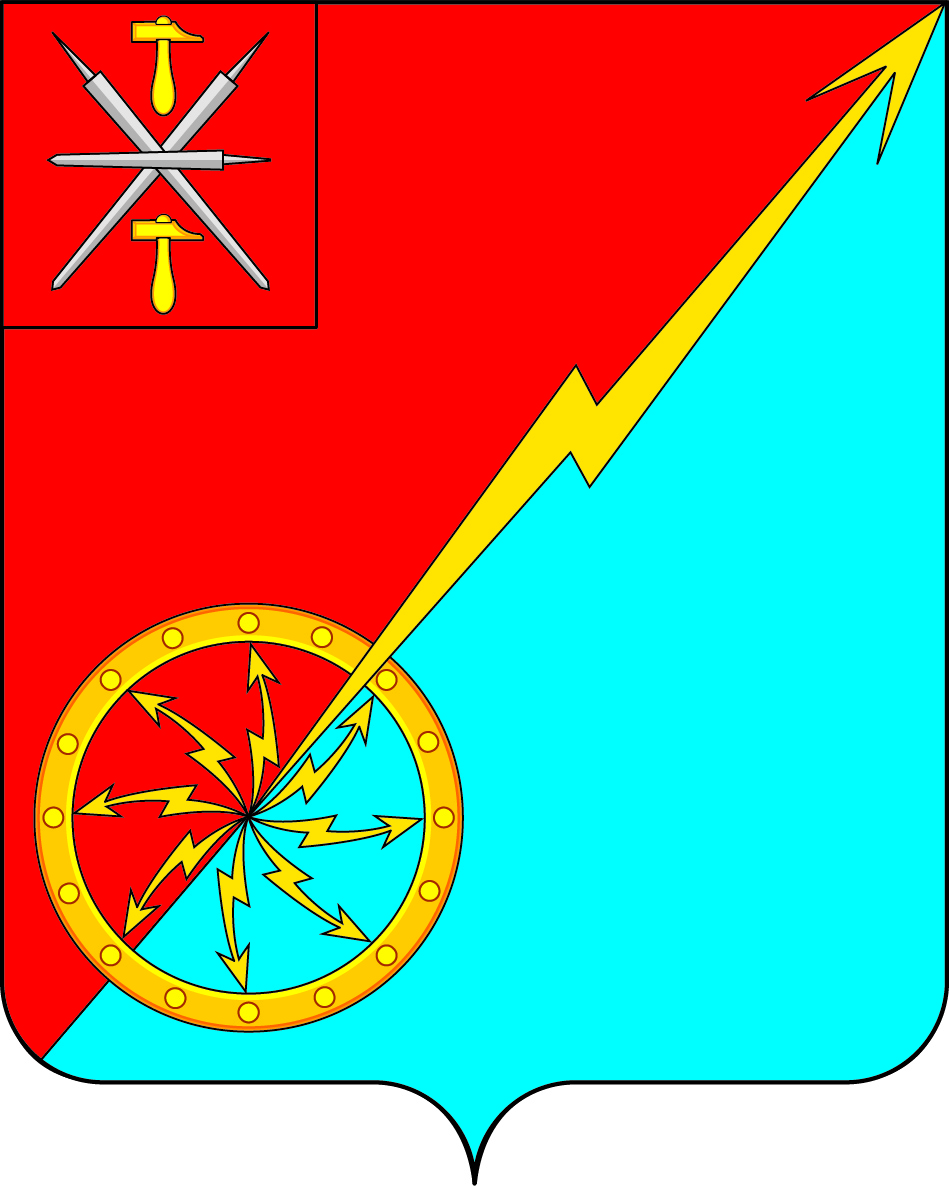 Cобрание депутатов муниципального образования город Советск Щёкинского районаIV созываРЕШЕНИЕот 16 августа 2022 года                                         № 50-157О внесении изменений в решение Собрания депутатов муниципального образования город Советск Щекинского района № 45-147 от 14.04.2022 «Об актуализации Программы комплексного развития систем коммунальной инфраструктуры муниципального образования город Советск Щекинского района на 2015-2025 годы»На основании Градостроительного кодекса Российской Федерации, Федерального закона от 06.10.2003 № 131-ФЗ «Об общих принципах организации местного самоуправления в Российской Федерации», Федерального закона от 30.12. 2004 № 210-ФЗ «Об основах регулирования тарифов организаций коммунального комплекса», Постановления правительства РФ № 502 от 14 июня 2013г. «Об утверждении требований к программам комплексного развития систем коммунальной инфраструктуры поселений, городских округов», статьей 8 Устава муниципального образования город Советск Щекинского района, Собрание депутатов муниципального образования город Советск Щекинского района РЕШИЛО: 1. Внести в решение Собрания депутатов муниципального образования город Советск Щекинского района № 45-147 от 14.04.2022 «Об актуализации Программы комплексного развития систем коммунальной инфраструктуры муниципального образования город Советск Щекинского района на 2015-2025 годы» следующие изменения:1.1. Таблицы 5; 6.1; 6.2; 6.3 пункта 2.3. приложения к решению изложить в новой редакции:Таблица 5Суммарная присоединенная тепловая нагрузка составляет 31,0219 Гкал/часПотребители тепловой энергии от водогрейной котельной ООО "ТК-СОВЕТСК"Таблица 6.2.Отпуск тепловой энергии потребителям и расход тепловой энергии на собственные нужды котельной ООО «Теплоснабжающая компания – СОВЕТСК» за 2019-2021гг.Таблица 6.3.1.2. Таблицу 11 пункта 4.2. в части приложения к решению изложить в новой редакции:Таблица 111.3. Пункт 4.3 дополнить абзацем следующего содержания:«Мероприятиями Инвестиционной программы ООО «ТК – Советск» «Реконструкция и строительство объектов теплоснабжения МО г.Советск Щёкинского р-на на 2018-2029гг.» в 2023-2024гг предусмотрено частичное закрытие открытой схемы теплоснабжения – 3 ЦТП с сетями в 3 жилых кварталах МО г. Советск.».2. Контроль за выполнением настоящего решения возложить на главу администрации муниципального образования город Советск Щекинского района.3. Настоящее решение обнародовать на информационном стенде в администрации МО г. Советск Щекинского района (г. Советск, пл. Советов, д. 1) и разместить на официальном портале МО г. Советск в сети «Интернет».4. Настоящее решение вступает в силу со дня его обнародования.Глава муниципального образования		Е. В. Холаимовагород Советск Щекинского района№ п/пНазначениеМаркаКоличествоГод ввода в эксплуатациюХарактеристикиМощность1Повысительный насос №1 «Верхней» части города1Д 630-90Б12018500 м3/час, напор 60 м.160 кВт, 1450 об/мин2Повысительный насос №2 «Верхней» части города1Д 630-90Б12021500 м3/час, напор 60 м.160 кВт, 1450 об/мин3Повысительный насос №3 «Верхней» части города1Д 630-90Б12021500 м3/час, напор 30 м.75 кВт, 980 об/минПотребители тепловой энергииТаблица 6.1.Потребители тепловой энергииТаблица 6.1.Потребители тепловой энергииТаблица 6.1.Потребители тепловой энергииТаблица 6.1.Потребители тепловой энергииТаблица 6.1.ПотребителиРасчетная  часовая  нагрузка отопление, Гкал/часРасчетная  часовая  нагрузка ГВС, Гкал/часРасчетная  часовая  нагрузка вентиляция, Гкал/часПар на производственные нужды, Гкал/часЖилые дома и инфраструктура г. Советск, в том числе,Жилой фонд16,33744,84500,00Бюджетные организации2,13070,18230,0187Прочие потребители6,861450,7730,00ИТОГО25,329555,80030,0187№ п/пАдресТип системы потребленияТип системы потребленияТип системы потребления№ п/пАдресОтоплениеГВСВентиляция№ п/пАдресНагр., Гкал/часНагр., Гкал/часНагр., Гкал/час 1.Жилой фонд16,33744,8450 2.УК "Партнер" (офисы)0,02050,0003 3.МАУ ДО "Детская муз.школа"0,03510,0005 4.Администрация МО г.Советск 0,05470,0018 5.ГОУ ТО "Первомайская кадетская школа"0,50460,05000,0066 6.МУК МКК «Центр культурного, спорт. И библиотечного обслуживания»0,27770,0104 7.Погребная И.Е0,0078 8.Кочарян М.Г.0,0078 9.ОМВД России по  Щекинскому району 0,0206 10.ПАО «МРСК Центра и Приволжья»0,07500,0016 11.Служба по организационному обеспечению деятельности мировых судей в ТО0,00700,0003 12.ПАО «Сбербанк России»0,0131 13.МБОУ «Советская средняя школа № 2»0,25450,00930,0036 14.МБОУ «Советская средняя школа № 10»0,26900,00910,0037 15.МДОУ «Советский детский сад №37»0,11290,00990,0016 16.МДОУ «Советский детский сад №38»0,08950,00950,0003 17.МДОУ «Советский детский сад №40»0,07700,00890,0005 18.Филиал №4 ГУЗ «Щекинская районная больница»0,34610,07220,0024 19.ГУ ТО "Управление противопожарной службы"0,08200,0004 20.Филиал ОАО "Газпром газораспределение Тула" в г.Щекино0,0011 21.Шишков В.Н. (Энергетиков д.8/1)0,267 22.АО "Березка"0,0765 23.ООО "Эссити" (ж.д.)0,05200,1376 24.ООО "Веста" (м-н "Магнит" по ул. Энергетиков, д.65)0,11390,0108 25.ООО "Веста" (м-н "Магнит" по ул. Красноармейская, д.1)0,05000,0001 26.ООО ПХ "Лазаревское"0,00530,0004 27.ООО "КОРН"0,01090,0003 28.Сокол Д.А. (аптека)0,00945 29.ООО "Земля-строй"0,0551 30.ООО "Автошкола "Ника"0,00630,0013 31.ИП Волосов А.О.0,00440,0020 32.ИП Румянцев А.А.0,00460,0001 33.ИП Солдатченков А.А.0,01750,0013 34.ИП Кириллов К.М.0,02000,0122 35.ИП Алехина С.П.0,00330,0004 36.ИП Рязан Т.М.0,0054 37.Данилин А.В.0,03380,0046 38.Подколзин Е.Ю.0,00370,0001 39.Зыков Н.А. 0,01290,0002 40.Кулакова Л.С.0,01540,0003 41.Кулаков А.Н.0,03200,0006 42.Серегин А.А.0,00290,0001 43.Козич Ж.А.0,00150,0001  44.Бушин В.Н.0,0035 45.Денисова М.П.0,0187 46.Ковалев О.В.0,0035 47.Нго Куанг Тхань0,0730 48.Ву Тхан Шон0,0936 49.Данг Чыонг Шон0,1008 50.Ле Хыу Туан0,1943 51.Дмитриченко Л.М.0,00400,0001 52.Яшкин С.А.0,0037 53.ЩЗ «КВОиТ»2,48600,21454.ООО «Щекинская ГРЭС» (промплощадка, автогараж, здание управления, КПП №1, склад ТЭК, склад аммиака)2,77140,214055.Карпунина М.Н. 0,00390,010656.ООО «Наш город» (офис)0,01110,010757.Ямбулатов Ю.Г. (гостиница)0,1100,044558.ООО «Агроторг» (магазин пятерочка)0,04440,093659.Герасимов М.А.0,01150,0100ГодКол-во произведённой тепловой энергии, Гкал/годНормативный расход условного топлива на производство тепловой энергии, кг у.т./ГкалСобственные нужды котельной, Гкал/годПолезный отпуск тепловой энергии, Гкал/годФактический расход условного топлива на отпуск тепловой энергии, кг у.т./Гкал201978 952,40158,3861 506,459 888,54159,39202088 752,0158,3861 506,057 413,93159,17202191 762,73158,3861 506,058 195,31159,92№Наименование мероприятий и сроки исполненияОбъемные показателиФинансовые потребноститыс.рус.2016 год2017 год2018 год2019 год2020-2025год1Установка частотных преобразователей2 шт.250280313,6351,3393,5840,02Установка и ремонт колодцев25 шт.500560627,2702,5786,8980,53Замена ветхих и аварийных канализационных сетей3 шт.150016801881,62107,42363,229004Модернизация оборудования на КНС №1,22 шт.200022402508,82809,83146,93800,05Модернизация очистных сооружений1 шт. 300033603763,24214,84720,680006Капитальный ремонт канализационного коллектора № 1 с установкой КНС и павильона 1 шт.12 311,56012 311,560ИТОГО19 561,568120627211239,61141128832,06